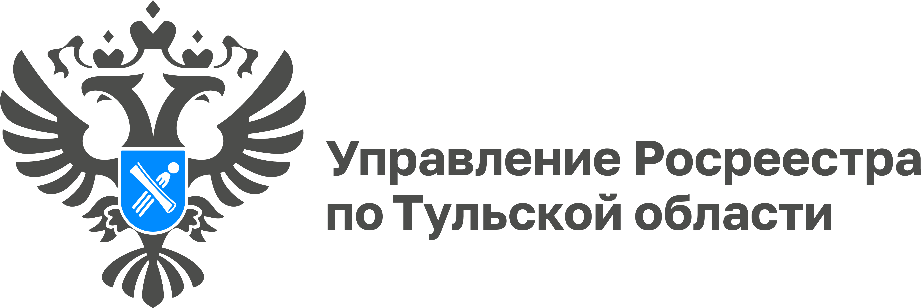 Жители Тульской области могут получать государственные услуги Росреестра без электронной цифровой подписиПроцесс оказания Росреестром государственных услуг развивается и совершенствуется, упрощается порядок подачи заявлений на получение государственных услуг, сокращаются сроки рассмотрения таких заявлений, тем самым повышается их доступность для граждан и юридических лиц.Одним из приоритетных направлений деятельности Росреестра является совершенствование процесса оказания государственных услуг в электронном виде, увеличение доли государственных услуг, доступных в электронном виде, развитие новых электронных сервисов в интересах граждан и бизнеса.«Сегодня граждане, имея подтвержденную учетную запись на Едином портале государственных услуг («Госуслуги»), в личном кабинете официального сайта Росреестра получили упрощенный доступ к некоторым государственным услугам, для которых раньше от заявителя требовалось обязательное наличие электронной цифровой подписи, что вело к дополнительным финансовым издержкам», - рассказала заместитель руководителя Управления Росреестра по Тульской области Татьяна Трусова.В настоящее время без использования усиленной квалифицированной электронной подписи посредством личного кабинета официального сайта Росреестра можно подать заявления о:- государственном кадастровом учете в связи с изменением основных сведений об объекте недвижимости;- государственном кадастровом учете и государственной регистрации права собственности на созданный или реконструированный объект ИЖС, садовый дом;- государственном кадастровом учете и государственной регистрации прав в отношении земельного участка или земельных участков, образуемых путем перераспределения земель;- государственном кадастровом учете и государственной регистрации в случае образования двух и более объектов путем раздела, объединения земельных участков;- о внесении в ЕГРН сведений о ранее учтенном объекте недвижимости;- о невозможности государственной регистрации прав без личного участия правообладателя;- об исправлении технической ошибки;- о внесении в Единый государственный реестр недвижимости сведений об адресе электронной почты и (или) о почтовом адресе правообладателя.